Za nami Juwenalia Żywca!W ramach tegorocznych Juwenaliów Żywca w 7 największych miastach Polski odbyło się 12 imprez, które przyciągnęły łącznie ponad 360 000 studentów. Poza licznymi atrakcjami marka Żywiec przygotowała dla studentów także wyjątkowy konkurs stażowy – Angaż Żywca. Jego zwycięzcą został Bartosz Gaudynek z Pabianic, który dołączy teraz do ekipy organizującej Męskie Granie i otrzyma za to 10 tys. zł pensji!Podczas juwenaliowych imprez publiczność spotkała się z największymi gwiazdami polskiej sceny muzycznej. Lirycznymi tekstami i mocnymi beatami studentów zachwycili m.in.: Coma, TEDE, O.S.T.R. oraz Zeus. Rockowe dźwięki perkusji i gitar zabrzmiały w wykonaniu m.in.: Acid Drinkers, Farben Lehre, IRY, Luxtorpedy, Kultu, Lady Pank oraz Perfektu. Nie zabrakło także dawki reagge zagranego przez Vavamuffin oraz muzyki alternatywnej, którą zaprezentowali m.in. Łąki Łan, Lao Che i Zakopower. Podczas wydarzeń studenci nie tylko bawili się przy świetnej muzyce, ale też brali udział w konkursach i zabawach z nagrodami. Uczestnicy m.in. walczyli w turnieju znanej na całym świecie gry Papier-Nożyce-Kamień, utrwalali najlepsze momenty imprezy z Żywiec Foto Box oraz stoczyli bitwy na kolory podczas Paint Powder Fight.Zwieńczeniem Juwenaliów Żywca był wyjątkowy konkurs stażowy – Angaż Żywca, w którym zgłoszono ponad 5000 kreatywnych rozwiązań. W rywalizacji zwyciężył Bartosz Gaudynek z Pabianic. Teraz, w ramach nagrody, rozpocznie pracę swoich marzeń – dołączy do ekipy organizującej trasę koncertową Męskie Granie 2014 oraz dostanie 10 tys. zł pensji. Podczas trasy będzie miał możliwość współpracy z najlepszymi specjalistami w kraju oraz sprawdzenia się w wielu trudnych sytuacjach.Już od jakiegoś czasu marzyłem o tym, by móc pracować przy organizacji Męskiego Grania, więc Angaż Żywca był spełnieniem moich pragnień. Od początku celem było wygranie tego konkursu, innych opcji nie brałem nawet pod uwagę i udało się! Teraz nie mogę się już doczekać pierwszego koncertu. Chciałbym poznać i móc zamienić kilka zdań z każdym z artystów, którzy wezmą udział w trasie, ponieważ każdy z nich tworzy naprawdę wyjątkową i bardzo dobrą muzykę. Najbardziej jednak zależy mi na poznaniu BRODKI, Artura Rojka i trio Waglewskich – powiedział Bartosz Gaudynek, zwycięzca Angażu Żywca.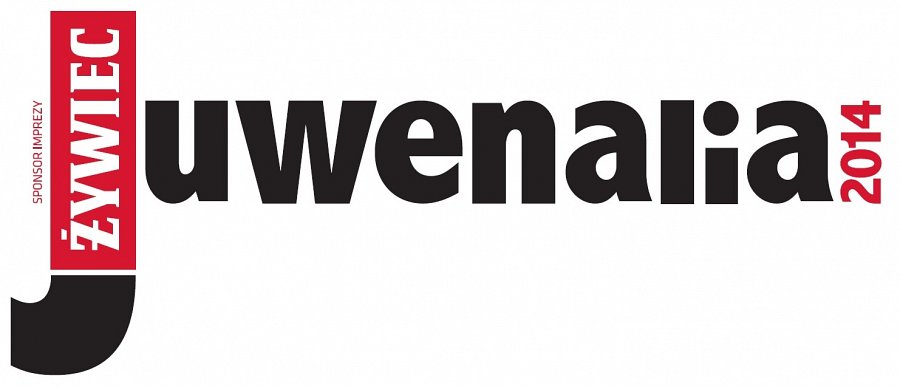 